                                       ПОСТАНОВЛЕНИЕ № 3 от 08.02.2018 гОб определении специальных мест для размещения печатных агитационных материалов при проведении выборов Президента Российской Федерации 18 марта 2018 года     В соответствии с п.7 ст.54 Федерального закона  от 12.06.2002 г. № 67-ФЗ «Об основных гарантиях избирательных пра и права на участие в референдуме граждан Российской Федерации», п 7 ст.55 Федерального закона от 10.01.2003 № 19-ФЗ «О выборах Президента Российской Федерации» Администрация сельского поселения Ковардинский  сельсовет МР Гафурийский район РБ                                                                          постановляет:1.Утвердить перечень специальных мест для размещения агитационных материалов при проведении выборов Президента Российской Федерации 18 марта 2018 года на территории сельского поселения Ковардинский  сельсовет согласно приложению.2.Агитационный материалы на иные здания, сооружения, объектах и помещениях могут вывешиваться (расклеиваться, размещаться) с согласия и на условиях собственников, владельцев указанных объектов.3.Запрещается вывешивать (расклеивать, размещать) агитационные материалы на памятниках, обелисках, зданиях, сооружениях и в помещениях, имеющих историческую, культурную и архитектурную ценность, а также в зданиях и помещениях избирательной комиссии, в помещениях для голосования и на расстоянии менее 50 метров от входа в них.4.Настоящще постановление обнародовать на информационных стендах и разместить на сайте сельского поселения Ковардинский сельсовет. Глава сельского поселенияКовардинский сельсовет                                                    Р.Р. Абельгузин                                                                                                     Приложение                                                                                                 к постановлению администрации                                                                                                 сельского поселения Ковардинский                                                                                                  сельсовет МР Гафурийский район РБ                                                                                                 от «08» февраля 2018 года  № 3ПЕРЕЧЕНЬобъектов для размещения агитационных материалов на территории сельского поселения Ковардинский сельсовет МР Гафурийский район РБ. БАШОРТОСТАН ЕСПУБЛИКАҺЫFАФУРИ РАЙОНЫ МУНИЦИПАЛЬ РАЙОНЫҠАУАРҘЫ АУЫЛ СОВЕТЫАУЫЛ БИЛӘМӘҺЕХАКИМИТЕ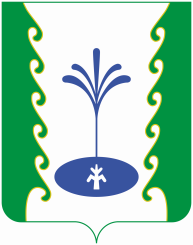 РЕСПУБЛИКА БАШКОРТОСТАНАДМИНИСТРАЦИЯСЕЛЬСКОГО ПОСЕЛЕНИЯ КОВАРДИНСКИЙ СЕЛЬСОВЕТМУНИЦИПАЛЬНОГО РАЙОНАГАФУРИЙСКИЙ РАЙОН453062, Fафури районы, 
Ҡауарҙы ауылы, Зәки Вәлиди урамы, 34
Тел. 2-55-65453062, Гафурийский район,
с. Коварды, ул. Заки-Валиди 34
Тел. 2-55-65№ п/пНаименование и адрес объекта, около которого (в котором) находится место для размещения материалов.Место для размещения материалов.1с.Коварды, ул.Школьная, 9 (возле ФАП)информационный стенд для размещения объявлений.2с. Коварды, ул.Школьная, 11 (здание школы)информационный стенд для размещения объявлений.3с.Коварды, ул.Заки Валиди, 34 (здание администрации сельского поселения)информационный стенд для размещения объявлений.4с. Коварды, ул. Заки Валиди, 25 ( здание магазина)информационный стенд для размещения объявлений.5с. Коварды, ул. Заки Валиди, 22 А ( здание магазина)информационный стенд для размещения объявлений.6с. Коварды, ул. Заки Валиди, 72 А ( здание магазина)информационный стенд для размещения объявлений.7с. Коварды, ул. Заки Валиди, 70 А ( здание магазина)информационный стенд для размещения объявлений.8с.Юлуково, ул.Центральная, 38 (возле ФАП)информационный стенд для размещения объявлений.9с. Юлуково, ул.Школьная, 1 (здание школы)информационный стенд для размещения объявлений.10с. Юлуково, ул. Центральная, 40информационный стенд для размещения объявлений.11с. Юлуково, ул. М. Гафури, 2 Аинформационный стенд для размещения объявлений.     12с. Юлуково, ул. Центральная, 61 информационный стенд для размещения объявлений.13с. Юлуково, ул. Центральная, 63информационный стенд для размещения объявлений.14 д. Акташево, ул. Центральная, 11информационный стенд для размещения объ информационный стенд для размещения объявлений.явлений.15д. Сабаево, ул. Центральная, 13информационный стенд для размещения объявлений.